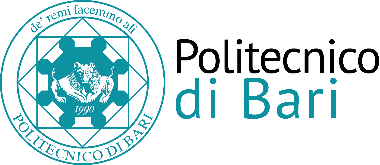 Summer School Self Made Architecture "SMA03" ALLEGATO 1: DOMANDA DI ISCRIZIONE*Al Magnifico RettorePolitecnico di BariDirezione Gestione Risorse e Servizi IstituzionaliSettore ricerca e relazioni InternazionaliVia Amendola 126/B70126 BariIl/La sottoscritto/a (Nome e Cognome)  __________________________________________________nato a ________________________________________________________________(___________)Il _______________________________e residente in_________________________________________(_________)via______________________________________________C.A.P.__________________________Telefono_______/______________Fax_________/___________mobile_________________________e-mail personale (in mancanza, e-mail di riferimento)_______________________________________CHIEDE DI ESSERE ISCRITTO/A ALLASUMMER SCHOOL SELF MADE ARCHITECTURE 03 "SMA03" – A.A. 2017/2018A tal fine, allega alla presente:Fotocopia di un documento d’identità valido, debitamente sottoscritto e leggibile (Carta d’Identità –  Patente Auto - Passaporto);LUOGO E DATA                                                                    FIRMA______________________________*La presente domanda dovrà essere inoltrata a mezzo email entro e non oltre 3 giorni dalla pubblicazione del decreto di approvazione degli atti nell’albo online del Politecnico di Bari, pena l’esclusione del candidato ammesso.